
LICENSING WORLD RUSSIA 2017
Licensing World Russia - международная специализированная выставка лицензионной индустрии № 1 в России, СНГ и Восточной Европе.Дата и время проведения: 28 февраля – 2 марта 2017
Место проведения: Россия, Москва, Международный Выставочный Центр «Крокус Экспо», Павильон 2, зал 8, этаж 1Время работы:
Тип выставки:
Международная, специализированная, B2B, для посетителей-специалистов Входной билет
Бесплатный электронный билет можно скачать на официальном сайте выставки http://www.licensingworld.ru/. Вход для лиц старше 16 лет (16+).

Контактная информация:
Организатор: ЗАО «ГРАНД ЭКСПО»
Тел.: +7 (495) 640-27-76
E-mail: info@licensingworld.ru
Официальный сайт: www.licensingworld.ruОписание:
Международная специализированная выставка лицензионной индустрии Licensing World Russia проходит в формате B2B и представляет собой площадку для презентации корпоративных, модных, спортивных, lifestyle брендов, персонажей развлекательной индустрии, художественных, дизайнерских образов, изображений объектов и культурного наследия. Девиз выставки – «Новый взгляд на Ваш продукт» – направлен на широкую целевую аудиторию производителей – действующих и потенциальных лицензиатов, и отражает всю перспективу использования популярных персонажей, изображений, образов при производстве различных категорий потребительских товаров. Целевая аудитория посетителей Licensing World Russia - производители различных категорий детских товаров: одежды, обуви, игр, игрушек, продуктов питания, кондитерских изделий, напитков, средств по уходу за детьми, косметики, парфюмерии, канцелярских принадлежностей, компьютерных игр, журналов, комиксов, книг, сувениров, постельного белья, модных аксессуаров, бытовой электроники, карнавальных костюмов, пазлов, мебели, поздравительных открыток и других товарных групп.Мы ждем Вас с 28 февраля по 2 марта 2017 года в Крокус Экспо! 
Выставка Licensing World Russia – место, где популярные персонажи, герои, образы соединяются с NO NAME продуктами для взаимного успеха лицензиаров и лицензиатов. ВИДЕОРОЛИК LICENSING WORLD RUSSIA 2016Ссылка - https://youtu.be/DiZNdz0EwDk 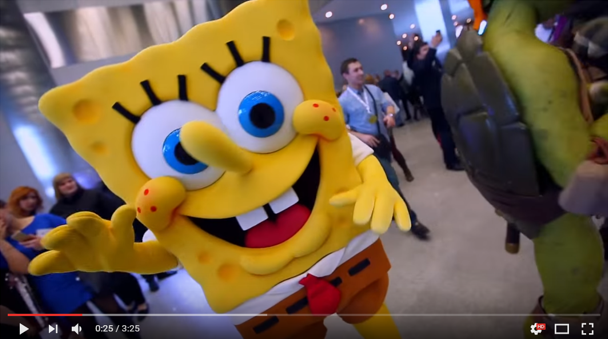 10:00 – 18:0028 февраля 2017вторник10:00 – 18:0001 марта 2017 среда10:00 – 17:0002 марта 2017 четверг